                                                                                          Проект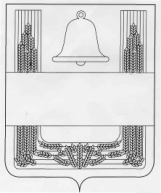 СОВЕТ ДЕПУТАТОВСЕЛЬСКОГО ПОСЕЛЕНИЯ ВОРОН-ЛОЗОВСКИЙ СЕЛЬСОВЕТ ХЛЕВЕНСКОГО МУНИЦИПАЛЬНОГО РАЙОНА ЛИПЕЦКОЙ ОБЛАСТИ     сессия шестого созыва   РЕШЕНИЕ   марта 2023 года                   с.Ворон- Лозовка                        №                                                                                       О внесении изменений в решение Совета депутатов сельского поселения Ворон-Лозовский сельсовет Хлевенского муниципального района от 14.12.2021 г. № 36 "Об утверждении ключевых показателей и их целевых значений, индикативных показателей по муниципальному контролю и индикаторов риска нарушения обязательных требований в сфере благоустройства на территории сельского поселения Ворон-Лозовский сельсовет Хлевенского муниципального района Липецкой области Российской Федерации"Рассмотрев протест прокуратуры Хлевенского района от 28.02.2023 г. №54-2023 на решение Совета депутатов сельского поселения Ворон-Лозовский сельсовет Хлевенского муниципального района от 14.12.2021 г. № 36 "Об утверждении ключевых показателей и их целевых значений, индикативных показателей по муниципальному контролю и индикаторов риска нарушения обязательных требований в сфере благоустройства на территории сельского поселения Ворон-Лозовский сельсовет Хлевенского муниципального района Липецкой области Российской Федерации" Совет депутатов сельского поселения Ворон-Лозовский сельсоветРЕШИЛ:1. Внести изменения в Ключевые показатели и их целевые значения, индикативные показатели по муниципальному контролю и индикаторы риска нарушения обязательных требований в сфере благоустройства на территории сельского поселения Ворон-Лозовский сельсовет, утвержденные решением Совета депутатов сельского поселения Ворон-Лозовский сельсовет от 14.12.2021 № 36, согласно приложения.2. Направить указанный нормативный правовой акт главе сельского поселения Ворон-Лозовский сельсовет для подписания и обнародования.3. Настоящее решение вступает в силу со дня его официального обнародования.Председатель Совета депутатов сельского поселения Ворон-Лозовский сельсовет                                         А.В. КлимовПриложения к решению Совета депутатов сельского поселения Ворон-Лозовский сельсовет Хлевенского муниципального района от 23.03.2023 г. № 77 О внесении изменений в решение Совета депутатов сельского поселения Ворон-Лозовский сельсовет Хлевенского муниципального района от 14.12.2021 г. № 36 "Об утверждении ключевых показателей и их целевых значений, индикативных показателей по муниципальному контролю и индикаторов риска нарушения обязательных требований в сфере благоустройства на территории сельского поселения Ворон-Лозовский сельсовет Хлевенского муниципального района Липецкой области Российской Федерации"Изменения в Ключевые показатели и их целевые значения, индикативные показатели по муниципальному контролю и индикаторы риска нарушения обязательных требований в сфере благоустройства на территории сельского поселения Ворон-Лозовский сельсовет от 14.12.2021г. №361. "Ключевые показатели и их целевые значения:1.1. Пункт 1, подпункт 1, 2 изложить в следующей редакции1) Доля устраненных нарушений из числа выявленных нарушений обязательных требований (в процентах).2) Доля устраненных (предотвращенных) нарушений, из числа выявленных в ходе профилактических мероприятий (в процентах)."2. Настоящее решение вступает в силу со дня его официального обнародования.Глава администрации сельского поселения Ворон-Лозовский сельсовет                                       В.Н. Трухачев